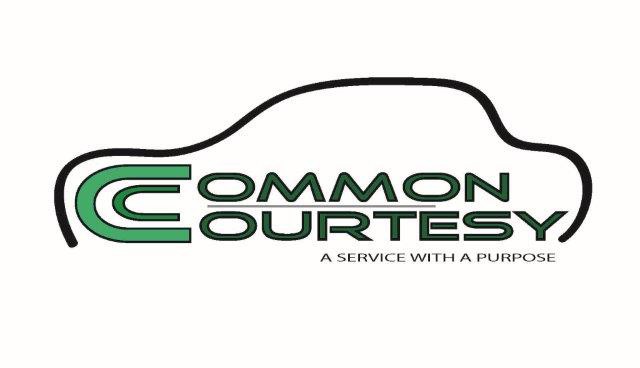 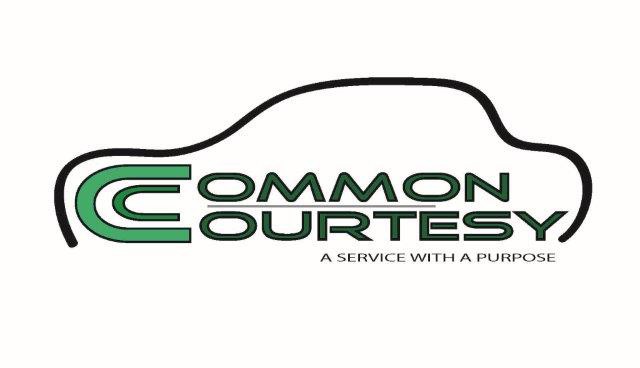 Chapter NameIndividual Membership One-Time fee: $65 plus $1 per ride to Common CourtesyFriends or Family members, including individual riders who wish to establish an Individual Account. Each additional rider add $15.Chapter Membership One-Time fee $500 plus $1 per ride to Common Courtesy An Association or Group that regularly provides services to persons in need of transportation to clients, members or affiliates.Corporate Membership One-Time fee: $1,800 plus $1 per ride to Common CourtesyAny organization that supports the work of Common Courtesy and may wish to sponsor rides for designated persons in need. Includes recognition on Common Courtesy's Website, monthly newsletter and Registration Fees waived for up to 25 Riders.Corporate multi-site Membership One-Time fee: $5,500 up to 4 site locations) plus $1 per ride to Common CourtesyFor organizations and businesses that actively support our cause and Common Courtesy mission. Includes everything covered under the corporate membership, plus promotion of your business's profile and logo on our website and periodic updates in social media of the rides provided.____ Individual Friends & Family Membership Fee: $65____ Chapter Membership Fee: $500____ Corporate Membership Fee: $1,800____ Corporate Multi-Site Membership Fee: $5,500Corporate membership information ONLY (if applicable)Business/Organization name	WebsitePrimary contact name	Primary contact emailPosition	Phone numberStreet address	Street address line 2City	State	Zip codeNames of volunteer Chapter Coordinators under Service Provider/Corporate membership ONLY (list up to three)Name	Email addressName	Email addressName	Email addressEach membership, except Individual must provide the name(s) of 1-3 individuals to act as Chapter Coordinator(s). The named individuals must agree to provide a minimum of 5 volunteer hours/week. Duties and responsibilities include distribution in person or by mail of Rider Applications, Assignment of Rider ID, inclusion in local excel database and updates, sending or providing Rider Packet materials, attendance at 1 Rider Travel Training for Chapter.First name	Last namePrimary phone number	Secondary phone numberPayment by check, credit card Credit CardExpiration Date3-DigitSecurity	Card Zip CodeFor more information please Contact: Common Courtesy, Inc. PO Box 19674 Atlanta, GA 30325 OR  admin@ccrides.orgWebsite www.ccrides.orgService Provider member contact informationFirst nameLast nameStreet addressStreet address line 2CityStateZip codeNature of needs for transportationPhone number